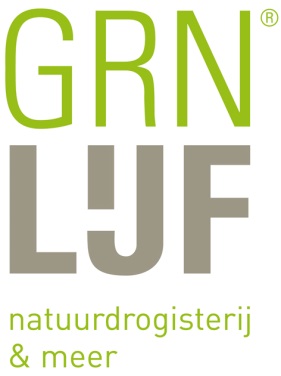 Retournummer:________________ (let op: hier  vult u het retournummer in dat u van ons heeft gekregen, zonder retournummer wordt de retournering niet in behandeling genomen!)Ordernummer (staat op factuur):_______________Uw naam:___________________________________________________________________Uw adres:___________________________________________________________________Uw telefoonnumer:___________________________________________________________In te vullen door Groenlijf:Behandeld door: _______________________________________Akkoord: O ja		O neeArtikelen kunnen geruild worden binnen 8 dagen na ontvangst,  breuk en manco’s binnen 5 werkdagen na ontvangst order melden.Alle retouren in overleg met GroenlijfBreuk van glas- en aardewerk kan alleen binnen 5 werkdagen na ontvangst worden geretourneerd. Controleer uw zending na ontvangst dus goed. Na 5 werkdagen gaan wij er vanuit dat u uw zending in goede orde heeft ontvangen.Retouren zonder voorafgaande vooraanmeldingen en niet voorzien van volledig ingevuld retourformulier worden niet in behandeling genomenRetourzending van artikelen is voor eigen kosten. de artikelen dienen goed verpakt retour gezonde te worde nom breuk te voorkomen. ArtikelnummerArtikelnaamAantalReden retournering: